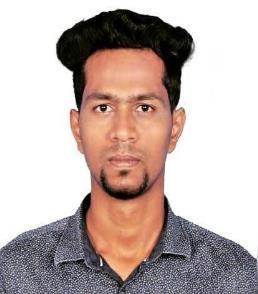 SAMED Email: samed.390316@2freemail.com2-Years’ ExperienceI am a Business Administration graduate had an experience of 2 Years in an Audit Firm and played a role as a “Accounts & Finance Manager” under a Leading Chartered Accountant, Firm "YSIL & CO" at. Chennai, IndiaEnriched with enormous knowledge in Accounting & Taxation in a journey of 2 years gained me confident and strength.Working Experience DetailsFirm Name: Ysil & Co., Chartered AccountantDuration: August 2016 – October 2018Areas of Expertise:Computation of total income of Individuals, Firms & Companies for the purpose of Tax Planning, Tax Advise etc.,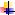 Preparation and filing of the Income Tax, VAT & SERVICE TAX returns.Preparation of Monthly returns and filing of GST.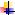 Preparation of Accounts, Financial Statements as per the applicable statutory frameworks for Individuals, Firms & Companies.Well versed in Accounting, Book-Keeping, Reconciliations etc.,Involved in the process of Auditing and its related matters.Thorough knowledge about Registrar of Companies (ROC) compliances and filingsAssisting in Various Business and License Registrations.Experienced in Accounts Finalizations.Co-ordinate with Government Official's on various matters pertaining to taxation and registration issues.Preparation of MIS Report on Accounting & Auditing Matters.Educational Qualifications:Bachelor of Business Administration from Jamal Mohamed College of Arts and Science- Trichy, 2016 with Aggregate of 6. 5 CGPA.Higher Secondary Certificate from Government Higher Secondary School – CuddaloreDist, 2013 with 52%.SSLC – State Board from Government Higher Secondary School – Cuddalore Dist, 2011 with 56%.Key Strength:Eager to learn.Ability to handle problems effectively.Highly Optimistic.Exercises good Managing Skills and has good Communication skills.Socially and Ethically responsibleTechnical Skills:Proficiency in Working with various Operating System.MS-Office.Tally.Learned about Computer Aided Audit Techniques.Personal DetailsDate of Birth:18.12.1993Sex:MaleNationality:Indian.Marital Status:SingleLanguages known:English and Tamil